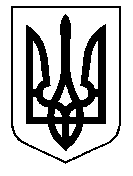 ТАЛЬНІВСЬКА РАЙОННА РАДАЧеркаської областіР  І  Ш  Е  Н  Н  Я15.03.2019                                                                                     № 31-16/VІІПро внесення змін до рішення районної ради від 23.02.2018              № 22-15/VІІ «Про об’єкти (суб’єкти) спільної власності територіальних громад сіл і міста району» із змінами Відповідно  пункту 20 частини 1 статті 43, статтей  59, 60 Закону України «Про місцеве самоврядування в Україні»,  Закону України «Про передачу об’єктів права державної та комунальної власності», Цивільного кодексу України, постанови Кабінету Міністрів України від 21.09.1998 № 1482 «Про передачу об’єктів права державної та комунальної власності», враховуючи рішення районної ради від 15.03.2019 № 31-11/VІІ «Про створення Комунального некомерційного підприємства «Тальнівська центральна районна лікарня» Тальнівської районної ради Черкаської області», рішення сільських рад про доручення районній раді на  управління майном спільної власності територіальних громад сіл та міста району,  протокол № 1 від 23.05.2017 року загальних зборів учасників ТОВ «Тальнівська районна редакція радіомовлення» та повідомлення державного реєстратора юридичних осіб та фізичних осіб-підприємців від 19.12.2018 року про проведення державної реєстрації припинення юридичної особи, враховуючи  Свідоцтва про право власності на нерухоме майно - комплекси будівель (фельдшерсько-акушерський пункт, медична амбулаторія) згідно яких власниками комплексів є  сільські ради , районна рада ВИРІШИЛА:1. В зв’язку з тим, що власниками  комплексу будівель фельдшерсько-акушерських пунктів та медичних амбулаторій є сільські ради, уповноважити Комунальне некомерційне підприємство «Тальнівський центр первинної медико-санітарної допомоги» ( далі – підприємтво):1.1 передати на баланс  відповідних сільських рад комплекси:Мошурівської амбулаторії загальної практики – сімейної медицини (майновий комплекс) 20432 Черкаська обл., Тальнівський р-н, с. Мошурів, пров. Шевченка, 12 (Свідоцтво про право власності на нерухоме майно серія САЕ № 104713 від 16.02.2011);Веселокутської  амбулаторії загальної практики – сімейної медицини 20414 Черкаська обл., Тальнівський р-н, с. Веселий Кут, вул. Молодіжна, 6 (Свідоцтво про право власності на нерухоме майно серія САЕ  № 104537 від 27.01.2011);Тальянківської сільської лікарської амбулаторії 20434 Черкаська обл., Тальнівський р-н, с. Тальянки, вул. Т.Г. Шевченка, 1 (Свідоцтво про право власності на нерухоме майно серія САЕ № 104759 від 26.07.2011);Фельдшерсько акушерського пункту    с. Романівка 20416 Черкаська обл., Тальнівський р-н, с. Романівна, вул. Шидловського, 8» (Свідоцтво про право власності на нерухоме майно серія САС № 167850 від 06.10.2010);Фельдшерсько акушерського пункту с. Кобринова Гребля 20422 Черкаська обл., Тальнівський р-н, с. Кобринова Гребля, вул. Жовтнева, 18 (Свідоцтво про право власності на нерухоме майно серія САС № 167852 від12.12.2010).1.2. здійснити передачу  будівель, зазначеноих в пункті 1.1. даного рішення,  Веселокутській, Кобриново-Гребельській, Мошурівській,  Романівській  та Тальянківській  сільським  радам  згідно актів прийому – передачі;  1.3. спільно з Веселокутською, Кобриново-Гребельською, Мошурівською,  Романівською та Тальянківською сільськими радами вчинити дії щодо оформлення права користування підприємством майном,  вказаним  в пункті 1.1. даного рішення,  згідно вимог  чинного законодавства.2. Передати та закріпити майнові комплекси, будівлі, що розташовані за адресою: м. Тальне, вул. Небесної Сотні, 65а та вул. Гагаріна, 7, на праві оперативного управління за Комунальним некомерційним підприємством «Тальнівська центральна районна лікарня» Тальнівської районної ради Черкаської області.3. Уповноважити голову районної ради підписати договір на  закріплення майна, що перебуває у спільній власності територіальних громад  сіл та міста району, на праві оперативного управління з Комунальним некомерційним підприємством «Тальнівська центральна районна лікарня» Тальнівської районної ради Черкаської області.          4. Внести наступні зміни до рішення районної ради від 23.02.2018 № 22-15/VІІ «Про об’єкти (суб’єкти) спільної власності територіальних громад сіл і міста району» із змінами, внесеними рішеннями районної ради від 28.09.2018 № 27-8/VII та від 21.12.2018 № 30-12/VІІ: 4.1. З розділу «Об’єкти медицини» в додатку 2 виключити:4.1.1 пункт 4 «Мошурівської амбулаторії загальної практики – сімейної медицини (майновий комплекс) 20432 Черкаська обл., Тальнівський р-н, с. Мошурів, пров. Шевченка, 12»,4.1.2 пункт 5 «Веселокутської  амбулаторії загальної практики – сімейної медицини 20414 Черкаська обл., Тальнівський р-н, с. Веселий Кут, вул. Молодіжна, 6», 4.1.3 пункт 8 «Тальянківської сільської лікарської амбулаторії 20434 Черкаська обл., Тальнівський р-н, с. Тальянки, вул. Т.Г. Шевченка, 1»,4.1.4.пункт 10 «Фельдшерсько акушерського пункту    с. Романівка 20416 Черкаська обл., Тальнівський р-н, с. Романівна, вул. Шидловського, 8», 4.1.5. пункт 13 «Фельдшерсько акушерського пункту с. Кобринова Гребля 20422 Черкаська обл., Тальнівський р-н, с. Кобринова Гребля, вул. Жовтнева, 18»; 4.2. З розділу 5 «Інші суб’єкти» в додатку 3 виключити пункт 2 «ТОВ «Тальнівська районна редакція радіомовлення» 20401, Черкаська обл. м. Тальне, вул. Гагаріна,7».4.3. Замінити в додатках 2, 3 та 4 слова  «Тальнівська центральна районна лікарня» на  слова  «Комунальне некомерційне підприємство «Тальнівська центральна районна лікарня»;4.4. В додатку 4 пункт 3 «Сектор культури Тальнівської районної державної адміністрації» виключити і відповідно пункти 4-11 вважати пунктами 3-10.5. Контроль за виконанням рішення покласти на постійну комісію районної ради з питань комунальної власності, промисловості та регуляторної політики.Голова районної ради							            В.Любомська